ΕΛΛΗΝΙΚΗ ΔΗΜΟΚΡΑΤΙΑΥΠΟΥΡΓΕΙΟ ΕΡΓΑΣΙΑΣ ΚΑΙ ΚΟΙΝΩΝΙΚΩΝ ΥΠΟΘΕΣΕΩΝ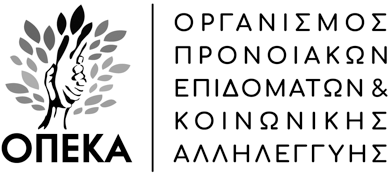 ΔΕΛΤΙΟ ΤΥΠΟΥ     24/03/2020Διευκόλυνση πολιτών που επιθυμούν να κάνουν αίτηση για  Προνοιακά Αναπηρικά Επιδόματα και Επίδομα Κοινωνικής Αλληλεγγύης Ανασφαλίστων Υπερηλίκων– “Μένουμε Σπίτι” Η Διοίκηση του ΟΠΕΚΑ ενημερώνει ότι:Συμμετέχοντας στην Εθνική προσπάθεια για την προστασία της δημόσιας υγείας,  την αποφυγή και τον περιορισμό της διάδοσης του κορονοϊού και με γνώμονα την καλύτερη εξυπηρέτηση των πολιτών, ο ΟΠΕΚΑ δημιούργησε δύο νέες ηλεκτρονικές αιτήσεις, για την εξυπηρέτηση Ατόμων με αναπηρία και Ανασφαλίστων Υπερηλίκων, ώστε οι πολίτες να εξυπηρετούνται χωρίς φυσική παρουσία.Από σήμερα, Τρίτη 24/03 οι ενδιαφερόμενοι μπορούν, χωρίς να απαιτείται φυσική παρουσία, να επισκέπτονται την ιστοσελίδα του ΟΠΕΚΑ (www.opeka.gr), να συμπληρώσουν την online αίτηση για το Προνοιακό Επίδομα Αναπηρίας (Νέες αιτήσεις και αιτήσεις ανανέωσης) και το Επίδομα Κοινωνικής Αλληλεγγύης Ανασφάλιστου Υπερήλικα. Για τα προνοιακά αναπηρικά επιδόματα  αιτήσεις στο https://opeka.gr/atoma-me-anapiria/ilektronikes-ypiresies/aitisi-pronoiako-anapiriko-epidoma/ Για το Επίδομα Κοινωνικής Αλληλεγγύης Ανασφάλιστου Υπερήλικα αιτήσεις στο https://opeka.gr/anasfalistoi-yperilikes/ilektronikes-ypiresies/aitisi-epidoma-anasfaliston-yperilikon/Με τη συμπλήρωση της ηλεκτρονικής αίτησης και την υποβολή της, ο πολίτης κατοχυρώνει την ημερομηνία έναρξης του δικαιώματός του, σε περίπτωση που κριθεί δικαιούχος των αιτηθέντων παροχών σύμφωνα με την ισχύουσα νομοθεσία.Επίσης, για την καλύτερη εξυπηρέτηση των Ατόμων με αναπηρία και των Ανασφαλίστων Υπερηλίκων, έχουν διατεθεί επιπλέον τηλεφωνικές γραμμές και διευθύνσεις ηλεκτρονικού ταχυδρομείου. ● ​Αναπηρικά Προνοιακά Επιδόματα τηλ. 2131519238 – email: anapirika.epid@opeka.gr● Ανασφάλιστοι Υπερήλικες τηλ. 2131519206 – email: anasfal.yperyl@opeka.gr Ο ΟΠΕΚΑ βρίσκεται και θα συνεχίσει να βρίσκεται δίπλα στους πολίτες και να παρέχει απρόσκοπτα τις υπηρεσίες του. Οι πολίτες μπορούν μέσω της ιστοσελίδας του ΟΠΕΚΑ (www.opeka.gr ) να ενημερώνονται για όλες τις νέες δυνατότητες που παρέχονται. 								Από Διοίκηση ΟΠΕΚΑ